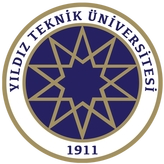 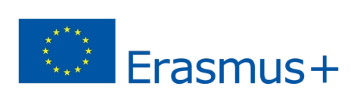 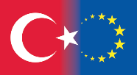 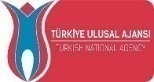 Certificate of Attendance 20… - 20… Erasmus+ Student Mobility for Studies (SMS)This certificate confirms that: name surname of the studentfrom the sending institutionattended Yıldız Technical University (TR ISTANBU07)Department of receiving department Faculty/Institute of receiving faculty/institute as an Erasmus student from start date   (the date the student began his/her studies OR an orientation programme OR a language course)to end date(the date the student finished his/her studies or exams)Name and function:  ___________________________Signature: ___________________________________Date: _______________________________________Stamp:  